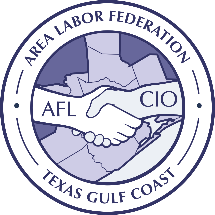 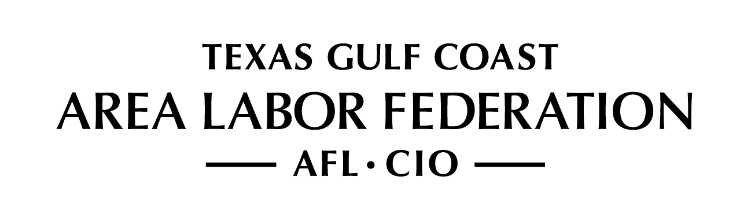 APPLICATION FOR AFFILIATIONThe Area Labor Federation welcomes labor organizations eligible to affiliate under our Constitution and committed to uphold our rules and mission to affiliate with us to strengthen the coordination and power of the Gulf Coast labor movement.Please review the 3 page pamphlet “Build Your Union’s POWER by Joining the ALF” and our Governing Documents at https://www.gcaflcio.org/governing-documents. If your Board feels our missions are aligned and we can mutually strengthen each other by your affiliating with us, here are the steps in our affiliation process:Discuss affiliation with ALF staff and/or affiliated union leaders.Mail this application for affiliation to our office along with a check for your first month’s per capita payment.Representatives of the ALF’s Affiliation Committee will meet with your organization’s Officers, Board members, and delegates.If our Affiliation Committee recommends your affiliation, our Executive Board will formally vote on whether to accept your application for affiliation.ALF staff will provide additional orientation to all new delegates following formal affiliation.Local unions of International Unions not affiliated with the AFL-CIO (Carpenters, SEIU, Teamsters, etc.) must also apply to the ALF-CIO to receive a Solidarity Charter.Basic InformationPrincipal OfficersNOTE: Please indicate which of the above officers, along with the administrative assistant, should receive per capita tax invoices. ____________________________Please confirm that you have reviewed the following documents:____ pamphlet “Build Your Union’s POWER by Joining the ALF” ____ Constitution____ Anti-Discrimination and Anti-Harassment Policy____ Code of ConductPlease explain why you want to affiliate with the ALF.We affirm our commitment to the following: (add check marks):____ 	Uphold the ALF’s mission to build power for Gulf Coast workers and the rules laid out in our governing documents, including our Constitution and Code of Conduct.____ 	Pay per capita dues on time.____ 	Participate in our monthly delegates meetings, COPE endorsement screenings, and other ALF- activities.____ 	Build the power of the labor movement in alignment with our shared strategic plan by (1) Organizing more workers into our union, (2) Registering our members to vote, asking them to vote for AFL-CIO-endorsed candidates, and participating in our Get Out the Vote programs; and (3) Joining ALF policy campaigns.____ Support other unions when they need it. ____ Work through disagreements respectfully and abide by collective decisions once made. ____ Respect the ALF’s decision-making processes. ____ Utilize union contractors where possible, such as the union printers listed here.Monthly Per Capita and Delegate Calculation for Local UnionsAffiliated local unions in good standing shall be entitled to delegate representation based on per-capita paid according to the following schedule:50 members or less:	1 Delegate		401 -700 members:	5 Delegates51 – 100 members:	2 Delegates		701- 1100 members:	6 Delegates101 -200 members:	3 Delegates		One (1) additional delegate for each additional 500 members or 201 -400 members:	4 Delegates		major fraction thereof above 1100Min	Max		# Delegates0	50		151	100		2101	200		3201	400		4401	700		5701	1100		61101	1350		71351	1850		81851	2350		92351	2850		102851	3350		113351	3850		12Min	Max		# Delegates3851	4350		134351	4850		144851	5350		155351	5850		165851	6350		176351	6850		186851	7350		197351	7850		207851	8350		218351	8850		228851	9350		239351	9850		24Fees and delegates for affiliated bodies other than local unionsThe following labor bodies may affiliate at an annual fee of fifty dollars ($50) and are entitled to 1 delegate with one vote.Local Councils chartered by the Trade and Industrial Departments of the AFL-CIO; Joint Boards, District Councils, and similar subordinate organizations that are duly chartered by an affiliate of the AFL-CIO;Texas Alliance for Retired Americans State Chapter, or a duly chartered local affiliate thereof; Established AFL-CIO Constituency Groups in good standing in the jurisdiction of the Area Labor Federation; Labor Assemblies recognized by the TX Gulf Coast ALF, either as successor organizations to formerly chartered Central Labor Councils in existence prior to the time the ALF was chartered (i.e. Harris County, Montgomery County, Tidelands, Galveston, Brazos Valley), or as newly organized entities in areas where an AFL-CIO organizational presence is needed.Young Worker Groups established and/or recognized by this ALF or a union affiliated with the ALF.Worker Centers chartered or recognized by the AFL-CIO.Designation of Delegates by OfficersUnion delegates must be members of a local union in good standing affiliated with this Area Labor Federation or a District, State, National or International Union representative regularly servicing an affiliated union. Except on roll call votes, each delegate shall be entitled to one vote.Name of International Union or Subordinate Labor BodyLocal # or Council:Local # or Council:Street (Mailing) Address:Street (Mailing) Address:City:State:Zip:Zip:Primary Officer:Title: Email:Office Phone:Cell:Financial Officer:Title: Email:OfficePhone:Cell:Administrative Assistant’s Name:Title: Email:OfficePhone:Officer Signature:Date:Average Number of Members:Per Capita Rate$0.63 per member per mthMonthly Per Capita Payment ($.63 x average number of members)Delegate # 1 NameUnion TitleHome Street AddressHome Street AddressCityStateZip CodeEmailCell PhoneWork PhoneDelegate #2 NameUnion TitleHome Street AddressHome Street AddressCityStateZip CodeEmailCell PhoneWork PhoneDelegate #3 NameUnion TitleHome Street AddressHome Street AddressCityStateZip CodeEmailCell PhoneWork PhoneDelegate #4 NameUnion TitleHome Street AddressHome Street AddressCityStateZip CodeEmailCell PhoneWork PhoneDelegate #5 NameUnion TitleHome Street AddressHome Street AddressCityStateZip CodeEmailCell PhoneWork PhoneDelegate #6 NameUnion TitleHome Street AddressHome Street AddressCityStateZip CodeEmailCell PhoneWork PhoneDelegate #7 NameUnion TitleHome Street AddressHome Street AddressCityStateZip CodeEmailCell PhoneWork PhoneDelegate #8NameUnion TitleHome Street AddressHome Street AddressCityStateZip CodeEmailCell PhoneWork PhoneDelegate #9 NameUnion TitleHome Street AddressHome Street AddressCityStateZip CodeEmailCell PhoneWork PhoneDelegate #10 NameUnion TitleHome Street AddressHome Street AddressCityStateZip CodeEmailCell PhoneWork PhoneDelegate #11 NameUnion TitleHome Street AddressHome Street AddressCityStateZip CodeEmailCell PhoneWork PhoneDelegate #12 NameUnion TitleHome Street AddressHome Street AddressCityStateZip CodeEmailCell PhoneWork PhoneDelegate #13NameUnion TitleHome Street AddressHome Street AddressCityStateZip CodeEmailCell PhoneWork PhoneDelegate #14NameUnion TitleHome Street AddressHome Street AddressCityStateZip CodeEmailCell PhoneWork PhoneDelegate #15NameUnion TitleHome Street AddressHome Street AddressCityStateZip CodeEmailCell PhoneWork PhoneDelegate #16NameUnion TitleHome Street AddressHome Street AddressCityStateZip CodeEmailCell PhoneWork PhoneDelegate #17NameUnion TitleHome Street AddressHome Street AddressCityStateZip CodeEmailCell PhoneWork PhoneDelegate #18 NameUnion TitleHome Street AddressHome Street AddressCityStateZip CodeEmailCell PhoneWork PhoneDelegate #19NameUnion TitleHome Street AddressHome Street AddressCityStateZip CodeEmailCell PhoneWork PhoneDelegate #20NameUnion TitleHome Street AddressHome Street AddressCityStateZip CodeEmailCell PhoneWork Phone